05.05.2020 r.Edukacja polonistycznaPrzeczytaj tekst – sam lub z pomocą kogoś dorosłego.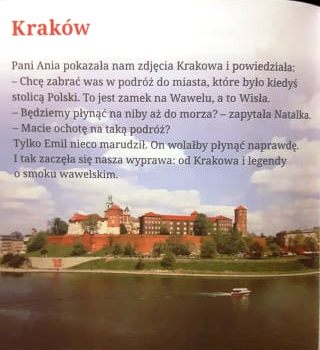 Wykonaj zadania.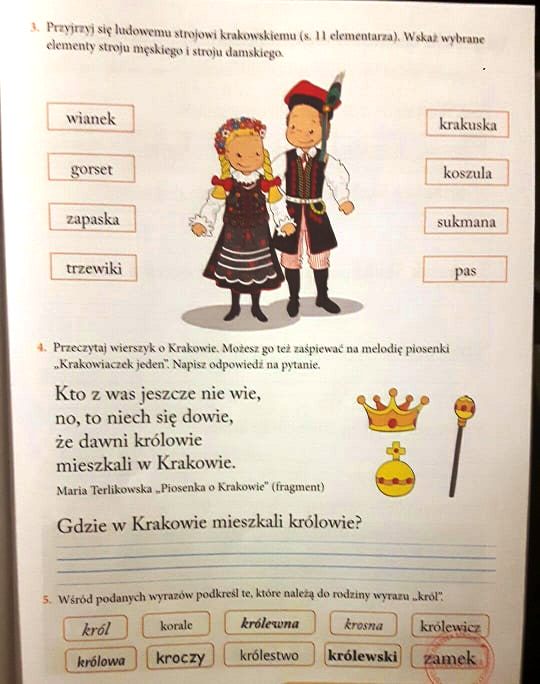 Wykonaj zadania związane z czasem.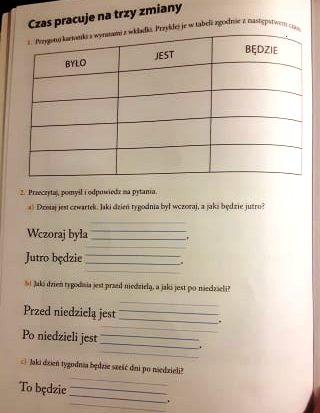 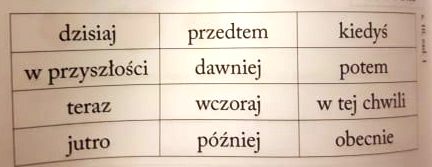 Edukacja muzyczna. Jednym z instrumentów muzycznych jest trąbka. Aby na niej zagrać, trzeba      w nią dmuchać. Zastanów się więc i wykonaj polecenie.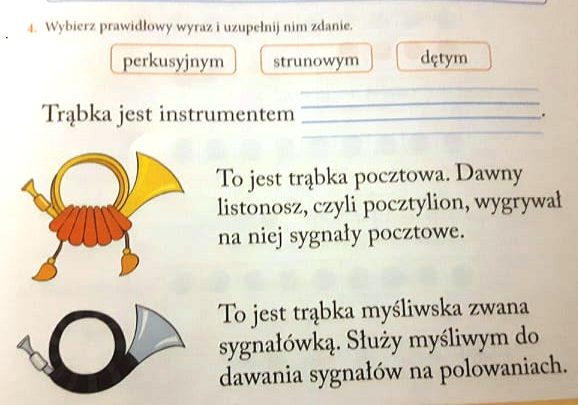 Obejrzyj film, który przedstawia tradycyjny taniec ludowy Krakowiak. Możesz spróbować zatańczyć razem z tancerzami. Chwyć się pod boczki i do dzieła!https://www.youtube.com/watch?v=lGUkCV6-ftsEdukacja informatyczna.Tak wygląda wzór krakowski. Najczęściej możesz spotkać go na chuście.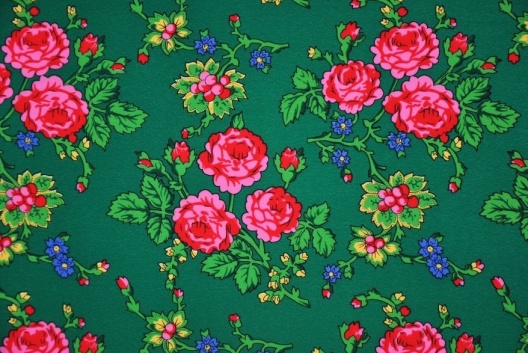 Wiem, że trudno jest go narysować samemu, dlatego mam dla Ciebie propozycję. Ostatnio prosiłam, żebyś w programie Paint poćwiczył kopiowanie. Teraz wykorzystasz tę umiejętność. Skopiuj ten obrazek i wklej go wielokrotnie w programie Paint tak, aby powstała barwna chusta. Jeśli nie pamiętasz, jak to się robi, wróć do poprzednich lekcji, które są na stronie. Na koniec swojej pracy zrób zdjęcie i mi wyślij. To praca na ocenę.